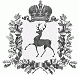 АДМИНИСТРАЦИЯ ЧЕРНОМУЖСКОГО СЕЛЬСОВЕТАШАРАНГСКОГО МУНИЦИПАЛЬНОГО  РАЙОНАНИЖЕГОРОДСКОЙ ОБЛАСТИРАСПОРЯЖЕНИЕот 11.08.2020 г                                                                   № 08Об организации работы по направлению втерриториальные органы ПФР запросовсведенийВ целях истребования необходимой информации в электронном виде :      1. Назначить ответственным за подготовку запросов сведений в территориальные органы Пенсионного фонда  Кузнецову Марию Владимировну специалиста администрации Черномужского сельсовета.     2. Возложить на Кузнецову Марию Владимировну специалиста администрации Черномужского сельсовета обязанности подписывать электронные документы.    3.Специалисту администрации Черномужского сельсовета                                                                                      Кузнецовой Марие Владимировне                                                                                  организовать взаимодействие с территориальными органами Пенсионного фонда по истребованию необходимой информации.     4. На период временного отсутствия сотрудника, ответственного за подготовку и направление запросов сведений, исполнение обязанностей, предусмотренных настоящим распоряжением возложить на специалиста 1 категории администрации Черномужского сельсовета Бахтину Алевтину Николаевну.     2.Распоряжение администрации Черномужского сельсовета № 13 от 03.12.2018г «Об организации работы по направлению в территориальные органы ПФР запросов сведений»  признать утратившим силу со дня подписания распоряжения.      5. Контроль за исполнением настоящего распоряжения оставляю за собой.Глава администрации                                        И.В.Алтаева